Об установлении  размера платы  за пользование жилым помещением (платы за наем) для нанимателей жилых помещений по договорам  социального найма и договорам  найма жилых помещений муниципального жилищного фонда сельского поселения Сафаровский сельсовет	В соответствии со статьей 156 Жилищного кодекса Российской Федерации от 29 декабря 2004 года №188-ФЗ, Федеральным законом от 6 октября 2003 года №131-ФЗ «Об общих принципах организации местного самоуправления в Российской Федерации», в целях регулирования вопросов, связанных  с определением размера платы за пользование жилым помещением (плата за наем) для нанимателей жилых помещений по договорам  социального найма и договорам найма жилых помещений муниципального жилищного фонда,           Совет сельского  поселения Сафаровский сельсовет   муниципального  района Чишминский район  решил:1.Установить с 1 января 2021 года размер платы  за пользование жилым помещением  (платы за наем) для нанимателей жилых помещений по договорам  социального найма и договорам найма жилых помещений муниципального жилищного фонда  сельского поселения Сафаровский  сельсовет согласно приложению.	2. Назначить уполномоченной организацией по начислению и сбору платы за пользование жилым помещением (платы за наем) муниципального жилищного фонда Городского поселения Чишминский поссовет муниципального района Чишминский район Республики Башкортостан ООО « Единый Расчетно-Кассовый Центр» (по согласованию).         3.Считать утратившим силу решение сельского  поселения Сафаровский сельсовет   муниципального  района Чишминский район  от 30 декабря 2019г. № 36«Об установлении  размера платы  за пользование жилым помещением (платы за наем) для нанимателей жилых помещений по договорам  социального найма и договорам  найма жилых помещений муниципального жилищного фонда сельского поселения Сафаровский сельсовет  на 2020-2022 годы».3.Контроль за исполнением данного решения  возложить на постоянную комиссию Совета по социально-гуманитарным  вопросам (М.М.Урманов).4.Настоящее решение обнародовать в здании администрации сельского поселения Сафаровский сельсовет муниципального района Чишминский район Республики Башкортостан в установленном порядке.Глава сельского поселения  Сафаровский сельсоветмуниципального района   Чишминский район                                                   И.У.БайбуринБашќортостан РеспубликаһыШишмӘ районыМУНИЦИПАЛЬ РАЙОНЫНЫӉсӘфӘр ауыл СОВЕТЫауыл БИЛӘМӘҺЕ советы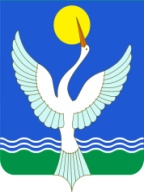 СОВЕТ СЕЛЬСКОГО ПОСЕЛЕНИЯсафаровский сельсоветмуниципального РАЙОНАЧишминскИЙ раЙон РеспубликИ БашкортостанҠАРАР«25» гинуар 2021й.№ 04РЕШЕНИЕ «25» января 2021 г.Приложениек решению Совета сельского поселения к решению Совета сельского поселения к решению Совета сельского поселения к решению Совета сельского поселения Сафаровский сельсовет муниципального районаСафаровский сельсовет муниципального районаСафаровский сельсовет муниципального районаСафаровский сельсовет муниципального районаСафаровский сельсовет муниципального районаСафаровский сельсовет муниципального районаСафаровский сельсовет муниципального районаСафаровский сельсовет муниципального районаСафаровский сельсовет муниципального районаЧишминский район Чишминский район от "25" января  2021г. № 04от "25" января  2021г. № 04от "25" января  2021г. № 04Размер платы за пользование жилым помещением (плата за наем)  для нанимателей жилых помещений по договорам социального найма  и договорам найма жилых помещений муниципального жилищного фонда  с 1 января 2021 годаРазмер платы за пользование жилым помещением (плата за наем)  для нанимателей жилых помещений по договорам социального найма  и договорам найма жилых помещений муниципального жилищного фонда  с 1 января 2021 годаРазмер платы за пользование жилым помещением (плата за наем)  для нанимателей жилых помещений по договорам социального найма  и договорам найма жилых помещений муниципального жилищного фонда  с 1 января 2021 годаРазмер платы за пользование жилым помещением (плата за наем)  для нанимателей жилых помещений по договорам социального найма  и договорам найма жилых помещений муниципального жилищного фонда  с 1 января 2021 годаРазмер платы за пользование жилым помещением (плата за наем)  для нанимателей жилых помещений по договорам социального найма  и договорам найма жилых помещений муниципального жилищного фонда  с 1 января 2021 годаРазмер платы за пользование жилым помещением (плата за наем)  для нанимателей жилых помещений по договорам социального найма  и договорам найма жилых помещений муниципального жилищного фонда  с 1 января 2021 годаРазмер платы за пользование жилым помещением (плата за наем)  для нанимателей жилых помещений по договорам социального найма  и договорам найма жилых помещений муниципального жилищного фонда  с 1 января 2021 годаРазмер платы за пользование жилым помещением (плата за наем)  для нанимателей жилых помещений по договорам социального найма  и договорам найма жилых помещений муниципального жилищного фонда  с 1 января 2021 годаРазмер платы за пользование жилым помещением (плата за наем)  для нанимателей жилых помещений по договорам социального найма  и договорам найма жилых помещений муниципального жилищного фонда  с 1 января 2021 годаРазмер платы за пользование жилым помещением (плата за наем)  для нанимателей жилых помещений по договорам социального найма  и договорам найма жилых помещений муниципального жилищного фонда  с 1 января 2021 годаРазмер платы за пользование жилым помещением (плата за наем)  для нанимателей жилых помещений по договорам социального найма  и договорам найма жилых помещений муниципального жилищного фонда  с 1 января 2021 года№ п/пАдресГод постройкиМатериал стенМатериал стенТехническая характеристика домаТехническая характеристика домаТехническая характеристика домаКоээфициентыКоээфициентыКоээфициентыРазмер платы  за наем 1 кв.м. жилого помещения№ п/пАдресГод постройкикирпичныепанельныеХолодное водоснабжениеВыгребная яма (Шамбо)Центральное отоплениеК1К2К3Размер платы  за наем 1 кв.м. жилого помещения1Школьная,9 1974++++1,301,271,007,18Управляющий делами сельского поселения                                                Миниахметова Л.Т.Управляющий делами сельского поселения                                                Миниахметова Л.Т.Управляющий делами сельского поселения                                                Миниахметова Л.Т.Управляющий делами сельского поселения                                                Миниахметова Л.Т.Управляющий делами сельского поселения                                                Миниахметова Л.Т.Управляющий делами сельского поселения                                                Миниахметова Л.Т.Управляющий делами сельского поселения                                                Миниахметова Л.Т.Управляющий делами сельского поселения                                                Миниахметова Л.Т.Управляющий делами сельского поселения                                                Миниахметова Л.Т.Управляющий делами сельского поселения                                                Миниахметова Л.Т.Управляющий делами сельского поселения                                                Миниахметова Л.Т.